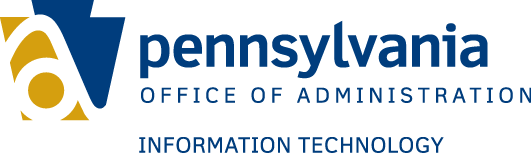 	Policy 
Agencies are required to attest to the validity and accuracy of all IT Policy waiver requests prior to submission for COPPAR review. Use this form to complete the attestation by checking the box next to each role below when approval to proceed is received. Attach a .pdf copy of the completed form to the waiver request prior to submitting into COPPAR.

The following roles are required to review and approve IT Policy waiver requests. For agencies with Delivery Centers: Delivery Center Chief Information Officer (DC-CIO) Delivery Center Chief Technology Officer (DC-CTO) Delivery Center Chief Information Security Officer (DC-CISO) Delivery Center Solutions Manager or designee (DC-SM) (Required for Business (BUS) and Software (SFT) based ITP domains only)For independent agencies:	 Agency Chief Information Officer (A-CIO)	 Agency Chief Technology Officer or designee (A-CTO)	 Agency Chief Information Security Officer or designee (A-CISO) Agency Solutions Manager or designee (A-SM) (Required for Business (BUS) and Software (SFT) based ITP domains only)	Publication Version ControlIt is the user’s responsibility to ensure they have the latest version of this publication, which appears on https://itcentral.pa.gov for Commonwealth personnel and on the Office of Administration public portal: http://www.oa.pa.gov/Policies/Pages/default.aspx. Questions regarding this publication are to be directed to RA-ITCentral@pa.gov.This chart contains a history of this publication’s revisions:Information Technology PolicyInformation Technology PolicyIT Policy Waiver AttestationIT Policy Waiver AttestationITP NumberOPD-BUS004AEffective DateMay 25, 2018CategoryBusinessSupersedesNoneContactRA-ITCentral@pa.govScheduled ReviewMay 2019VersionDatePurpose of RevisionOriginal05/25/2018Base Document